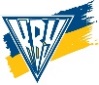 Про статус та повноваження старостСтароста – це представник інтересів жителів села/селища перед владою об’єднаної громади. Староста – це нова посада для місцевого самоврядування. Її було введено у 2015 році. Староста потрібен для того, щоб жителі села/селища не залишилися без своїх представників у владі об’єднаної громади. Адже до об’єднання у селах/селищах були свої сільські ради та голови. А після того, як ці села/селища увійшли до складу об’єднаної громади, їх було ліквідовано. Кожне село/селище громади входитиме в один із так званих старостинських округів. Це територія, на якій діятиме староста. Кількість відповідних округів визначає рада об’єднаної громади. Тобто, один староста буде представляти інтереси жителів відразу кількох сіл/селищ. У громаді може бути скільки завгодно таких округів і, відповідно, старост. Загалом це вирішує сама рада. Єдине обмеження – не може бути старости у адміністративному центрі громади.Повноваження старости: По-перше, староста представляє інтереси села/селища в центрі громади. Для цього він має робоче місце у селі/селищі, де його обрали, та веде прийом громадян. Староста є членом виконавчого комітету ради, а тому регулярно їздить у центр громади. Протягом поїздок він інформує владу про проблеми свого села/селища (зачитує тексти заяв та звернень від мешканців) та вимагає їх вирішення. Крім того, староста долучений до розробки бюджету об’єднаної громади. Він вказує на те, скільки коштів має бути виділено в бюджеті на розвиток його села/селиша. Бюджет приймає рада об’єднаної громади. По-друге, староста допомагає жителям села/селища, де його обрали, готувати документи. Староста може або сам видавати певні довідки, або брати в жителів документи і відвозити їх в центр громади. Як саме староста це робитиме, вирішує рада об’єднаної громади. Це важливо, адже відстань від села/селища до центру громади може складати 20 км. По-третє, староста виконує контролюючі функції. Він слідкує за тим, як працюють комунальні підприємства та виконавчі органи ради у селі/селищі. Може вимагати від них надати певну інформацію чи матеріали. У разі чого – староста вносить пропозиції щодо покращення їх роботи, просить виконавчий комітет провести перевірки їх діяльності. Староста може звертатись до правоохоронних органів у разі, якщо у селі/селищі порушується громадський порядок. За свою роботу староста отримує заробітну плату. Не рідше одного разу на рік староста повинен звітувати перед жителями відповідного округу. Повноваження старости виписані у Законі «Про місцеве самоврядування в Україні» (частина 1, стаття 54).Староста обирається на строк 5 років. 